Рабочая программа учебной дисциплины Искусство Средних веков основной профессиональной образовательной программы высшего образования, рассмотрена и одобрена на заседании кафедры общего и славянского искусствознания, 	протокол № 10 от 10.06.2021 г.	Разработчик(и) рабочей программы учебной дисциплины:            Профессор			                                                     Г.В. Варакина             Заведующий кафедрой                					      Г.В. ВаракинаОБЩИЕ СВЕДЕНИЯ Учебная дисциплина «Искусство Средних веков» изучается в четвертом семестре.Курсовая работа – предусмотрена.Форма промежуточной аттестации: Экзамен.Место учебной дисциплины в структуре ОПОПУчебная дисциплина «Искусство Средних веков» относится к обязательной части программы. Данная дисциплина является частью модуля «Всеобщая история искусства».Основой для освоения дисциплины/модуля являются результаты обучения по предшествующим дисциплинам и практикам:Введение в научное изучение искусства;Искусство Античности;Искусство Византии;История древнерусской архитектуры.Результаты обучения по учебной дисциплине, используются при изучении следующих дисциплин и прохождения практик:Искусство эпохи Возрождения;Зарубежное искусство Нового времени;История зарубежного искусства конца XIX -XX века;История русского искусства второй половины XIX-начала XX века;Производственная практика. Научно-исследовательская работа.Результаты освоения учебной дисциплины в дальнейшем будут использованы при прохождении учебной и производственной практик и при выполнении выпускной квалификационной работы.ЦЕЛИ И ПЛАНИРУЕМЫЕ РЕЗУЛЬТАТЫ ОБУЧЕНИЯ ПО ДИСЦИПЛИНЕЦелями изучения дисциплины «Искусство Средних веков» являются:изучение художественных процессов Средневековья в широком культурно-историческом контексте;формирование навыков постановки научной проблемы, определения цели и задач в рамках научного исследования Средневекового искусства;овладение навыками использования ИКТ в рамках научного исследования на материале Средневекового искусства; формирование у обучающихся компетенции ОПК-2 (Способен выполнять отдельные виды работ при проведении научных исследований с применением современных методов, анализировать и обобщать результаты научных исследований, оценивать полученную информацию), установленной образовательной программой в соответствии с ФГОС ВО по данной дисциплине.Результатом обучения по дисциплине является овладение обучающимися знаниями, умениями, навыками и опытом деятельности, характеризующими процесс формирования компетенций и обеспечивающими достижение планируемых результатов освоения дисциплины.Формируемые компетенции, индикаторы достижения компетенций, соотнесённые с планируемыми результатами обучения по дисциплине:СТРУКТУРА И СОДЕРЖАНИЕ УЧЕБНОЙ ДИСЦИПЛИНЫОбщая трудоёмкость учебной дисциплины по учебному плану составляет:Структура учебной дисциплины/модуля для обучающихся по видам занятий: (очная форма обучения)Структура учебной дисциплины/модуля для обучающихся по разделам и темам дисциплины: (очная форма обучения)Содержание учебной дисциплиныОрганизация самостоятельной работы обучающихсяСамостоятельная работа студента – обязательная часть образовательного процесса, направленная на развитие готовности к профессиональному и личностному самообразованию, на проектирование дальнейшего образовательного маршрута и профессиональной карьеры.Самостоятельная работа обучающихся по дисциплине организована как совокупность аудиторных и внеаудиторных занятий и работ, обеспечивающих успешное освоение дисциплины. Аудиторная самостоятельная работа обучающихся по дисциплине выполняется на учебных занятиях под руководством преподавателя и по его заданию. Аудиторная самостоятельная работа обучающихся входит в общий объем времени, отведенного учебным планом на аудиторную работу, и регламентируется расписанием учебных занятий. Внеаудиторная самостоятельная работа обучающихся – планируемая учебная, научно-исследовательская, практическая работа обучающихся, выполняемая во внеаудиторное время по заданию и при методическом руководстве преподавателя, но без его непосредственного участия, расписанием учебных занятий не регламентируется.Внеаудиторная самостоятельная работа обучающихся включает в себя:подготовку к лекциям, практическим занятиям, защите курсовой работы, экзамену;изучение и конспектирование учебных пособий;изучение теоретического и практического материала по рекомендованным источникам;подготовку к тестированию и викторинам;написание тематических докладов и эссе на проблемные темы, выносимые на семинары-конференции;создание презентаций по изучаемым темам;подготовку к текущей аттестации в течение семестра.Самостоятельная работа обучающихся с участием преподавателя в форме иной контактной работы предусматривает групповую и индивидуальную работу с обучающимися и включает в себя:проведение консультаций перед экзаменом;текущее консультирование при написании курсовой работы;проведение индивидуальных консультаций по отдельным темам и формам контроля на контрольном занятии в конце семестра.Перечень разделов/тем, полностью или частично отнесенных на самостоятельное изучение с последующим контролем:Применение электронного обучения, дистанционных образовательных технологийРеализация программы учебной дисциплины с применением электронного обучения и дистанционных образовательных технологий регламентируется действующими локальными актами университета.В электронную образовательную среду перенесены отдельные виды учебной деятельности:РЕЗУЛЬТАТЫ ОБУЧЕНИЯ ПО ДИСЦИПЛИНЕ, КРИТЕРИИ ОЦЕНКИ УРОВНЯ СФОРМИРОВАННОСТИ КОМПЕТЕНЦИЙ, СИСТЕМА И ШКАЛА ОЦЕНИВАНИЯСоотнесение планируемых результатов обучения с уровнями сформированности компетенции(й).ОЦЕНОЧНЫЕ СРЕДСТВА ДЛЯ ТЕКУЩЕГО КОНТРОЛЯ УСПЕВАЕМОСТИ И ПРОМЕЖУТОЧНОЙ АТТЕСТАЦИИ, ВКЛЮЧАЯ САМОСТОЯТЕЛЬНУЮ РАБОТУ ОБУЧАЮЩИХСЯПри проведении контроля самостоятельной работы обучающихся, текущего контроля и промежуточной аттестации по дисциплине «Искусство Средних веков» проверяется уровень сформированности у обучающихся компетенций и запланированных результатов обучения по дисциплине, указанных в разделе 2 настоящей программы.Формы текущего контроля успеваемости по дисциплине, примеры типовых заданий:Критерии, шкалы оценивания текущего контроля успеваемости:Промежуточная аттестация успеваемости по дисциплине (модулю):Критерии, шкалы оценивания промежуточной аттестации учебной дисциплины:Система оценивания результатов текущего контроля и промежуточной аттестации.Оценка по дисциплине выставляется обучающемуся с учётом результатов текущей и промежуточной аттестации.Полученный совокупный результат конвертируется в пятибалльную систему оценок в соответствии с таблицей:ОБРАЗОВАТЕЛЬНЫЕ ТЕХНОЛОГИИРеализация программы предусматривает использование в процессе обучения следующих образовательных технологий:проблемная лекция;поиск и обработка информации с использованием сети Интернет;дистанционные образовательные технологии;применение электронного обучения;использование на лекционных занятиях видеоматериалов и наглядных пособий;самостоятельная работа в системе компьютерного тестирования;проектный метод.ПРАКТИЧЕСКАЯ ПОДГОТОВКАПрактическая подготовка в рамках учебной дисциплины реализуется при проведении практических занятий, предусматривающих участие обучающихся в выполнении отдельных элементов работ, связанных с будущей профессиональной деятельностью. Возможно проведение отдельных занятий лекционного типа, которые предусматривают передачу учебной информации обучающимся, которая необходима для последующего выполнения практической работы.ОРГАНИЗАЦИЯ ОБРАЗОВАТЕЛЬНОГО ПРОЦЕССА ДЛЯ ЛИЦ С ОГРАНИЧЕННЫМИ ВОЗМОЖНОСТЯМИ ЗДОРОВЬЯПри обучении лиц с ограниченными возможностями здоровья и инвалидов используются подходы, способствующие созданию безбарьерной образовательной среды: технологии дифференциации и индивидуального обучения, применение соответствующих методик по работе с инвалидами, использование средств дистанционного общения, проведение дополнительных индивидуальных консультаций по изучаемым теоретическим вопросам и практическим занятиям, оказание помощи при подготовке к промежуточной аттестации.При необходимости рабочая программа дисциплины может быть адаптирована для обеспечения образовательного процесса лицам с ограниченными возможностями здоровья, в том числе для дистанционного обучения.Учебные и контрольно-измерительные материалы представляются в формах, доступных для изучения студентами с особыми образовательными потребностями с учетом нозологических групп инвалидов:Для подготовки к ответу на практическом занятии, студентам с ограниченными возможностями здоровья среднее время увеличивается по сравнению со средним временем подготовки обычного студента.Для студентов с инвалидностью или с ограниченными возможностями здоровья форма проведения текущей и промежуточной аттестации устанавливается с учетом индивидуальных психофизических особенностей (устно, письменно на бумаге, письменно на компьютере, в форме тестирования и т.п.). Промежуточная аттестация по дисциплине может проводиться в несколько этапов в форме рубежного контроля по завершению изучения отдельных тем дисциплины. При необходимости студенту предоставляется дополнительное время для подготовки ответа на зачете или экзамене.Для осуществления процедур текущего контроля успеваемости и промежуточной аттестации обучающихся создаются, при необходимости, фонды оценочных средств, адаптированные для лиц с ограниченными возможностями здоровья и позволяющие оценить достижение ими запланированных в основной образовательной программе результатов обучения и уровень сформированности всех компетенций, заявленных в образовательной программе.МАТЕРИАЛЬНО-ТЕХНИЧЕСКОЕ ОБЕСПЕЧЕНИЕ ДИСЦИПЛИНЫ Материально-техническое обеспечение дисциплины при обучении с использованием традиционных технологий обучения.Материально-техническое обеспечение дисциплины при обучении с использованием электронного обучения и дистанционных образовательных технологий.Технологическое обеспечение реализации программы осуществляется с использованием элементов электронной информационно-образовательной среды университета.УЧЕБНО-МЕТОДИЧЕСКОЕ И ИНФОРМАЦИОННОЕ ОБЕСПЕЧЕНИЕ УЧЕБНОЙ ДИСЦИПЛИНЫ/МОДУЛЯИНФОРМАЦИОННОЕ ОБЕСПЕЧЕНИЕ УЧЕБНОГО ПРОЦЕССАРесурсы электронной библиотеки, информационно-справочные системы и профессиональные базы данных:Перечень лицензионного программного обеспечения ЛИСТ УЧЕТА ОБНОВЛЕНИЙ РАБОЧЕЙ ПРОГРАММЫ УЧЕБНОЙ ДИСЦИПЛИНЫ/МОДУЛЯВ рабочую программу учебной дисциплины/модуля внесены изменения/обновления и утверждены на заседании кафедры __________: Министерство науки и высшего образования Российской Федерации Министерство науки и высшего образования Российской Федерации Министерство науки и высшего образования Российской Федерации Министерство науки и высшего образования Российской Федерации Министерство науки и высшего образования Российской ФедерацииФедеральное государственное бюджетное образовательное учреждениеФедеральное государственное бюджетное образовательное учреждениеФедеральное государственное бюджетное образовательное учреждениеФедеральное государственное бюджетное образовательное учреждениеФедеральное государственное бюджетное образовательное учреждениевысшего образованиявысшего образованиявысшего образованиявысшего образованиявысшего образования«Российский государственный университет им. А.Н. Косыгина«Российский государственный университет им. А.Н. Косыгина«Российский государственный университет им. А.Н. Косыгина«Российский государственный университет им. А.Н. Косыгина«Российский государственный университет им. А.Н. Косыгина(Технологии. Дизайн. Искусство)»(Технологии. Дизайн. Искусство)»(Технологии. Дизайн. Искусство)»(Технологии. Дизайн. Искусство)»(Технологии. Дизайн. Искусство)»Институт славянской культурыИнститут славянской культурыИнститут славянской культурыИнститут славянской культурыИнститут славянской культурыКафедра общего и славянского искусствознанияКафедра общего и славянского искусствознанияКафедра общего и славянского искусствознанияКафедра общего и славянского искусствознанияКафедра общего и славянского искусствознанияРАБОЧАЯ ПРОГРАММАУЧЕБНОЙ ДИСЦИПЛИНЫРАБОЧАЯ ПРОГРАММАУЧЕБНОЙ ДИСЦИПЛИНЫРАБОЧАЯ ПРОГРАММАУЧЕБНОЙ ДИСЦИПЛИНЫИскусство Средних вековИскусство Средних вековИскусство Средних вековУровень образования бакалавриатбакалавриатНаправление подготовки/Специальность50.03.04Теория и история искусствНаправленность (профиль)/СпециализацияТеория и история изобразительного искусства и архитектурыТеория и история изобразительного искусства и архитектурыСрок освоения образовательной программы по очной форме обучения4 года4 годаФорма(-ы) обученияочнаяочнаяКод и наименование компетенцииКод и наименование индикаторадостижения компетенцииПланируемые результаты обучения по дисциплинеОПК-2Способен выполнять отдельные виды работ при проведении научных исследований с применением современных методов, анализировать и обобщать результаты научных исследований, оценивать полученную информациюИД-ОПК-2.1Постановка научной проблемы, определение цели и задач в рамках научного исследования в рамках профессиональной деятельностиФормулирует научную проблему в рамках учебного исследования на материале Средневекового искусства.Доказывает актуальность поставленной проблемы в рамках учебного исследования на материале Средневекового искусства.Ставит цели и задачи в рамках учебного исследования на материале Средневекового искусства.Применяет ИКТ в рамках научного исследования для поиска и обработки информации, транслирования результатов на научных мероприятиях на материале Средневекового искусства.Анализирует и апробирует результаты научного исследования на материале Средневекового искусства.ОПК-2Способен выполнять отдельные виды работ при проведении научных исследований с применением современных методов, анализировать и обобщать результаты научных исследований, оценивать полученную информациюИД-ОПК-2.3Применение ИКТ в рамках научного исследования для поиска и обработки информации, транслирования результатов на научных мероприятиях.Формулирует научную проблему в рамках учебного исследования на материале Средневекового искусства.Доказывает актуальность поставленной проблемы в рамках учебного исследования на материале Средневекового искусства.Ставит цели и задачи в рамках учебного исследования на материале Средневекового искусства.Применяет ИКТ в рамках научного исследования для поиска и обработки информации, транслирования результатов на научных мероприятиях на материале Средневекового искусства.Анализирует и апробирует результаты научного исследования на материале Средневекового искусства.ОПК-2Способен выполнять отдельные виды работ при проведении научных исследований с применением современных методов, анализировать и обобщать результаты научных исследований, оценивать полученную информациюИД-ОПК-2.4Анализ и апробация результатов научного исследования.Формулирует научную проблему в рамках учебного исследования на материале Средневекового искусства.Доказывает актуальность поставленной проблемы в рамках учебного исследования на материале Средневекового искусства.Ставит цели и задачи в рамках учебного исследования на материале Средневекового искусства.Применяет ИКТ в рамках научного исследования для поиска и обработки информации, транслирования результатов на научных мероприятиях на материале Средневекового искусства.Анализирует и апробирует результаты научного исследования на материале Средневекового искусства.по очной форме обучения – 4з.е.144час.Структура и объем дисциплиныСтруктура и объем дисциплиныСтруктура и объем дисциплиныСтруктура и объем дисциплиныСтруктура и объем дисциплиныСтруктура и объем дисциплиныСтруктура и объем дисциплиныСтруктура и объем дисциплиныСтруктура и объем дисциплиныСтруктура и объем дисциплиныОбъем дисциплины по семестрамформа промежуточной аттестациивсего, часКонтактная работа, часКонтактная работа, часКонтактная работа, часКонтактная работа, часСамостоятельная работа обучающегося, часСамостоятельная работа обучающегося, часСамостоятельная работа обучающегося, часОбъем дисциплины по семестрамформа промежуточной аттестациивсего, часлекции, часпрактические занятия, часлабораторные занятия, часпрактическая подготовка, часкурсовая работасамостоятельная работа обучающегося, часпромежуточная аттестация, час4 семестрэкзамен144454583145Всего:144303083145Планируемые (контролируемые) результаты освоения: код(ы) формируемой(ых) компетенции(й) и индикаторов достижения компетенцийНаименование разделов, тем;форма(ы) промежуточной аттестацииВиды учебной работыВиды учебной работыВиды учебной работыВиды учебной работыСамостоятельная работа, часВиды и формы контрольных мероприятий, обеспечивающие по совокупности текущий контроль успеваемости, включая контроль самостоятельной работы обучающегося;формы промежуточного контроля успеваемостиПланируемые (контролируемые) результаты освоения: код(ы) формируемой(ых) компетенции(й) и индикаторов достижения компетенцийНаименование разделов, тем;форма(ы) промежуточной аттестацииКонтактная работаКонтактная работаКонтактная работаКонтактная работаСамостоятельная работа, часВиды и формы контрольных мероприятий, обеспечивающие по совокупности текущий контроль успеваемости, включая контроль самостоятельной работы обучающегося;формы промежуточного контроля успеваемостиПланируемые (контролируемые) результаты освоения: код(ы) формируемой(ых) компетенции(й) и индикаторов достижения компетенцийНаименование разделов, тем;форма(ы) промежуточной аттестацииЛекции, часПрактические занятия, часЛабораторные работы, часПрактическая подготовка, часСамостоятельная работа, часВиды и формы контрольных мероприятий, обеспечивающие по совокупности текущий контроль успеваемости, включая контроль самостоятельной работы обучающегося;формы промежуточного контроля успеваемостиЧетвертый семестрЧетвертый семестрЧетвертый семестрЧетвертый семестрЧетвертый семестрЧетвертый семестрЧетвертый семестрОПК-2: ИД-ОПК-2.1ИД-ОПК-2.3Раздел I. История западноевропейского искусства раннего Средневековья.161416глоссарий (тест)электронное тестированиекруглый столколлоквиумОПК-2: ИД-ОПК-2.1ИД-ОПК-2.3Тема 1.1 Введение в историческое изучение средневекового искусства.22глоссарий (тест)электронное тестированиекруглый столколлоквиумОПК-2: ИД-ОПК-2.1ИД-ОПК-2.3Тема 1.2 Искусство «темных веков».42глоссарий (тест)электронное тестированиекруглый столколлоквиумОПК-2: ИД-ОПК-2.1ИД-ОПК-2.3Тема 1.3 Искусство Каролингского возрождения62глоссарий (тест)электронное тестированиекруглый столколлоквиумОПК-2: ИД-ОПК-2.1ИД-ОПК-2.3Тема 1.4 Искусство Оттоновского возрождения42глоссарий (тест)электронное тестированиекруглый столколлоквиумОПК-2: ИД-ОПК-2.1ИД-ОПК-2.3Практическое занятие № 1.1Искусство «темных веков»: специфика национальных школ.64глоссарий (тест)электронное тестированиекруглый столколлоквиумОПК-2: ИД-ОПК-2.1ИД-ОПК-2.3Практическое занятие № 1.2Искусство Каролингского возрождения: анализ объектов художественного наследия.84глоссарий (тест)электронное тестированиекруглый столколлоквиумОПК-2: ИД-ОПК-2.1ИД-ОПК-2.3 ИД-ОПК-2.4Раздел II. Искусство западноевропейского искусства зрелого и позднего Средневековья.141615электронное тестирование (викторина)семинар-конференциякруглый столОПК-2: ИД-ОПК-2.1ИД-ОПК-2.3 ИД-ОПК-2.4Тема 2.1 Романское искусство62электронное тестирование (викторина)семинар-конференциякруглый столОПК-2: ИД-ОПК-2.1ИД-ОПК-2.3 ИД-ОПК-2.4Тема 2.2 Готическое искусство82электронное тестирование (викторина)семинар-конференциякруглый столОПК-2: ИД-ОПК-2.1ИД-ОПК-2.3 ИД-ОПК-2.4Практическое занятие № 2.1Романский стиль: специфика национальных школ86электронное тестирование (викторина)семинар-конференциякруглый столОПК-2: ИД-ОПК-2.1ИД-ОПК-2.3 ИД-ОПК-2.4Практическое занятие № 2.2Готический стиль: специфика национальных школ85электронное тестирование (викторина)семинар-конференциякруглый столОПК-2: ИД-ОПК-2.1ИД-ОПК-2.3 ИД-ОПК-2.4Выполнение курсовой работы8защита курсовой работыЭкзамен45экзамен по билетамИТОГО за весь период303084№ ппНаименование раздела и темы дисциплиныСодержание раздела (темы)Раздел IИстория западноевропейского искусства раннего СредневековьяИстория западноевропейского искусства раннего СредневековьяТема 1.1Введение в историческое изучение средневекового искусстваСтановление западноевропейского Средневековья. Периодизация. Характеристика основных период в истории Средних веков. Общая характеристика средневекового искусства. Отличия средневекового искусства от античной классики. Связь с традициями классической древности. Стилистическая основа средневекового искусства. Становление медиевистики. Оценка средневековья. Изучение памятников средневекового искусства и сложение медиевистики. Современная медиевистика.Тема 1.2Искусство «темных веков»Общая характеристика культуры Европы в VI-VIII вв. Художественные ремесла. Архитектура. Скульптура. Книжная миниатюра.Тема 1.3Искусство Каролингского возрожденияОбщая характеристика культуры Европы в кон. VIII – сер. IX вв. Архитектура. Живопись и книжная миниатюра. Скульптура. Тема 1.4Искусство Оттоновского возрожденияОбщая характеристика культуры Европы в X - начале XI вв. Искусство Испании. Искусство Англии. Искусство Оттоновской Германии.Раздел IIИскусство западноевропейского искусства зрелого и позднего СредневековьяИскусство западноевропейского искусства зрелого и позднего СредневековьяТема 2.1Романское искусствоОбщая характеристика культуры Европы в XI-XII вв. Архитектура: базилика, ордер, замок. Монументальная живопись и скульптура: фреска, мозаика, барельеф.Тема 2.2Готическое искусствоОбщая характеристика культуры Европы в XIII-XIV вв. Общая характеристика готического стиля. Архитектура: базилика, каркас, своды. Скульптура: горельеф и статуарное искусство, система декора фасада. Монументальная живопись: витраж. Книжная миниатюра.№ ппНаименование раздела /темы дисциплины, выносимые на самостоятельное изучениеЗадания для самостоятельной работыВиды и формы контрольных мероприятийТрудоемкость, часРаздел IИстория западноевропейского искусства раннего СредневековьяИстория западноевропейского искусства раннего СредневековьяИстория западноевропейского искусства раннего СредневековьяИстория западноевропейского искусства раннего СредневековьяТема 1.1Введение в историческое изучение средневекового искусстваГлоссарийэлектронное тестированиеТема 1.2Искусство «темных веков»Подготовка доклада на основе рекомендованных источников и открытых Интернет-ресурсов, публичное выступление с презентацией.круглый стол Тема 1.3Искусство Каролингского возрожденияПодготовка доклада и публичное выступление с презентациейколлоквиумТема 1.4Искусство Оттоновского возрожденияТеоретический материал тем 1.1, 1.2, 1.3, 1.4электронное тестированиеРаздел IIИскусство западноевропейского искусства зрелого и позднего СредневековьяИскусство западноевропейского искусства зрелого и позднего СредневековьяИскусство западноевропейского искусства зрелого и позднего СредневековьяИскусство западноевропейского искусства зрелого и позднего СредневековьяТема 2.1Романское искусствоПодготовка доклада на основе рекомендованных источников и открытых Интернет-ресурсов, публичное выступление с презентацией.семинар-конференцияТема 2.2Готическое искусствоМинимум (объекты художественного наследия). Подготовка доклада на основе рекомендованных источников и открытых Интернет-ресурсов, публичное выступление с презентацией.электронное тестирование (викторина)круглый столиспользованиеЭО и ДОТиспользование ЭО и ДОТобъем, часвключение в учебный процесссмешанное обучениелекцииорганизация самостоятельной работы обучающихсясмешанное обучениепрактические занятия8организация самостоятельной работы обучающихсясмешанное обучениепрактические занятия8в соответствии с расписаниемУровни сформированности компетенции(-й)Итоговое количество балловв 100-балльной системепо результатам текущей и промежуточной аттестацииОценка в пятибалльной системепо результатам текущей и промежуточной аттестацииПоказатели уровня сформированности Показатели уровня сформированности Показатели уровня сформированности Уровни сформированности компетенции(-й)Итоговое количество балловв 100-балльной системепо результатам текущей и промежуточной аттестацииОценка в пятибалльной системепо результатам текущей и промежуточной аттестацииуниверсальной(-ых) компетенции(-й)общепрофессиональной(-ых) компетенцийпрофессиональной(-ых)компетенции(-й)Уровни сформированности компетенции(-й)Итоговое количество балловв 100-балльной системепо результатам текущей и промежуточной аттестацииОценка в пятибалльной системепо результатам текущей и промежуточной аттестацииОПК-2ИД-ОПК-2.1ИД-ОПК-2.3ИД-ОПК-2.4высокий85 – 100отличноОбучающийся:исчерпывающе и логически стройно излагает учебный материал, умеет связывать теорию с практикой, справляется с решением задач профессиональной направленности высокого уровня сложности;дополняет теоретическую информацию знанием образцов художественного наследия;способен провести целостный анализ художественного произведения, дать его интерпретацию в культурно-историческом контексте;свободно ориентируется в учебной и профессиональной литературе;дает развернутые, исчерпывающие, профессионально грамотные ответы на вопросы, в том числе, дополнительные.повышенный70 – 84хорошоОбучающийся:достаточно подробно, без существенных ошибок излагает учебный материал, умеет связывать теорию с практикой, справляется с решением задач профессиональной направленности среднего уровня сложности;дополняет теоретическую информацию знанием образцов художественного наследия;способен провести формальный анализ художественного произведения, дать его интерпретацию в культурно-историческом контексте;неплохо ориентируется в учебной и профессиональной литературе;дает ответы на вопросы в объеме учебного курса.базовый55 – 69удовлетворительноОбучающийся:излагает учебный материал в объеме учебного конспекта, необходимом для дальнейшего освоения ОПОП;владеет знанием образцов художественного наследия в объеме установленного минимума, допуская некоторое количество ошибок;способен дать описание художественного произведения, дать его интерпретацию в художественном контексте, определенном учебной программой;демонстрирует фрагментарные знания основной учебной литературы по дисциплине;ответ отражает знания на базовом уровне теоретического и практического материала в объеме, необходимом для дальнейшей учебы и предстоящей работы по профилю обучения.низкий0 – 54неудовлетворительноОбучающийся:демонстрирует фрагментарные знания теоретического и практического материал, допускает грубые ошибки при его изложении на занятиях и в ходе промежуточной аттестации;испытывает серьёзные затруднения в применении теоретических положений при решении практических задач профессиональной направленности стандартного уровня сложности, не владеет необходимыми для этого навыками и приёмами;не способен проанализировать художественное произведение вследствие слабого владения понятийным и методологическим аппаратами;ответ отражает отсутствие знаний на базовом уровне теоретического и практического материала в объеме, необходимом для дальнейшей учебы.Обучающийся:демонстрирует фрагментарные знания теоретического и практического материал, допускает грубые ошибки при его изложении на занятиях и в ходе промежуточной аттестации;испытывает серьёзные затруднения в применении теоретических положений при решении практических задач профессиональной направленности стандартного уровня сложности, не владеет необходимыми для этого навыками и приёмами;не способен проанализировать художественное произведение вследствие слабого владения понятийным и методологическим аппаратами;ответ отражает отсутствие знаний на базовом уровне теоретического и практического материала в объеме, необходимом для дальнейшей учебы.Обучающийся:демонстрирует фрагментарные знания теоретического и практического материал, допускает грубые ошибки при его изложении на занятиях и в ходе промежуточной аттестации;испытывает серьёзные затруднения в применении теоретических положений при решении практических задач профессиональной направленности стандартного уровня сложности, не владеет необходимыми для этого навыками и приёмами;не способен проанализировать художественное произведение вследствие слабого владения понятийным и методологическим аппаратами;ответ отражает отсутствие знаний на базовом уровне теоретического и практического материала в объеме, необходимом для дальнейшей учебы.Код(ы) формируемых компетенций, индикаторов достижения компетенцийФормы текущего контроляПримеры типовых заданийОПК-2ИД-ОПК2.1ИД-ОПК2.3Электронное тестирование (глоссарий)Декоративное венчание пинаклей, щипцов, контрфорсов в виде пирамиды, фигурного шпиля, кресто-цвета.[фиал]Полукруглый выступ в восточной части христианского храма, в котором помещается значительная часть алтаря.[апсида]Укрепленная часть стены в месте соединения с аркбутаном.[контрфорс]ОПК-2ИД-ОПК2.1ИД-ОПК2.3Электронное тестирование Какой общественный институт выступает лидером в эпоху Средневековья?*церковьгосударствоармиягородская коммунаКак называется культура позднего средневековья в Италии? (несколько ответов)#Возрождение#РенессансРеформацияПросвещениеКакой период охватывает зрелое средневековье в Европе?*XI-XIII вв.IV-V вв.VI-X вв.XIV-XVI вв.ОПК-2ИД-ОПК2.1ИД-ОПК2.3Круглый столИталия: Архитектура:Церковь Сант Аполлинаре Нуово в Равенне, VI в.;Мавзолей Теодориха в Равенне;  Скульптура:Алтарь короля Рахиса из церкви Сан Мартино. 734-737 гг.;Киворня баптистерия Каллиста (Плита патриарха Зигвальда) 782-776 гг. Книжная миниатюра:Евангелие Св. Августина Кентерберийского Художественное ремеслоФибулы в форме орла. Северная Италия (Чезена). к. 500 г.ОПК-2ИД-ОПК2.1ИД-ОПК2.3КоллоквиумДворцовая капелла в Ахене: типологические, конструктивные и стилистические особенности.Комментарии Беатуса. Иллюстрированные версии: мосарабский стиль в книжной миниатюре. Беатус Моргана (ок. 945 г.; иногда его называют также Кодекс Моргана-Ашбернхема), Нью-йорк, библиотека Пьерпонта Моргана.Рельефы Гильдесгеймских врат. 1008-1015 гг.: иконография и теологическая символика.ОПК-2ИД-ОПК2.1ИД-ОПК2.3ИД-ОПК2.4Семинар-конференция1. Французская школа	1.1	Анализ наиболее значимых объектов архитектуры			Сент-Фуа в КонкеСен-Сернен в Тулузе	1.2	Монументальная живопись			Светло-фонные фрески церкви Сен-Савен_сюр-Гартамп в ПуатуСине-фонные фрески монастыря Берзе-ла-Вилль	1.3	Монументальная скульптура			Церковь монастыря Сен-Пьер в Муассаке (Лангедок)			Собор Сен-Лазар в Отэне (Бургундия)ОПК-2ИД-ОПК2.1ИД-ОПК2.3ИД-ОПК2.4Электронное тестирование (викторина)Выберите из предложенного списка атрибуцию данного изображения: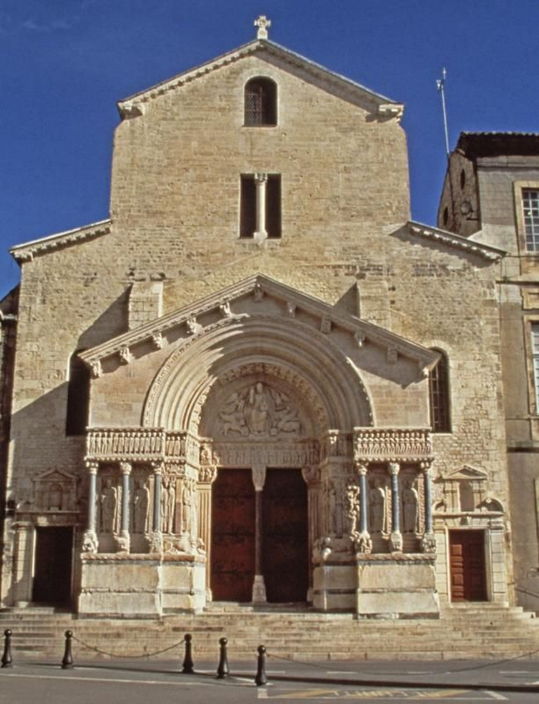 *Церковь Сен Трофим. Арль. ФранцияСобор Святого Петра. Вормс, ГерманияЦерковь Сен Трофим. Кан, ФранцияЦерковь Санта Тринита. Кан, ФранцияСобор Святого Петра. Арль, ФранцияСобор Святого Петра. Вормс, ФранцияВыберите из предложенного списка атрибуцию данного изображения: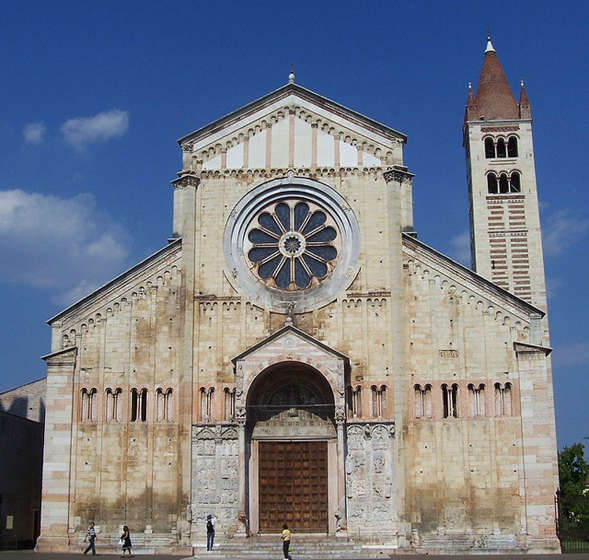 *Базилика Сан-Дзено. Верона, ИталияСант-Амброджо, или Амвросианская базилика мучеников. Милан, ИталияБазилика Сан-Дзено. Пиза. ИталияНотр-Дам ла Гранд. Пуатье, ФранцияЦерковь аббатства Сен-Жиль-дю-Гар. ФранцияЦерковь Сен Трофим. Верона, ФранцияВыберите из предложенного списка атрибуцию данного изображения: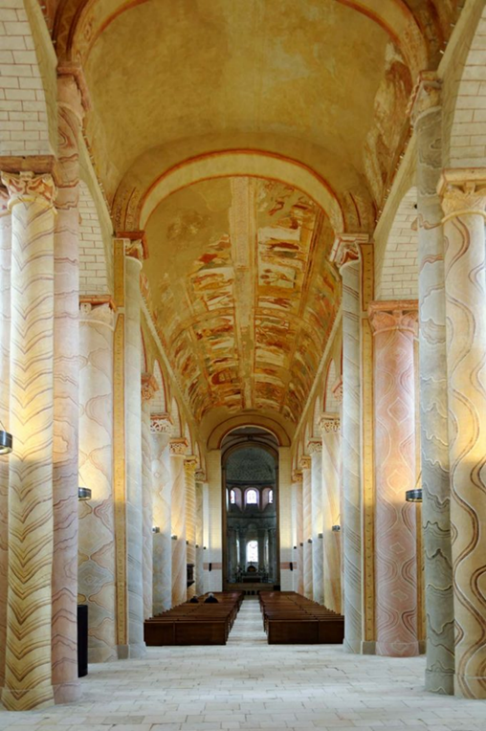 *Сен-Савен-сюр-Гартамп. Центральный неф. ФранцияЦерковь в Жерминьи де Пре. Центральный неф. Близ ОрлеанаНотр-Дам ла Гранд в Пуатье. Центральный неф. ФранцияЦерковь аббатства Сен-Жиль-дю-Гар. Центральный неф. ФранцияЦерковь Сен Трофим в Арле. Центральный неф. ФранцияСен-Савен-сюр-Гартамп. Центральный неф. ИталияОПК-2ИД-ОПК2.1ИД-ОПК2.3ИД-ОПК2.4Круглый стол1. Французская школа	1.1	Анализ типологии, конструкции и композиции Реймского собора Девы Марии (1211-1311 гг.)	1.2	Монументальная скульптура			Особенности скульптурного оформления Амьенского собора XIII в.ОПК-2ИД-ОПК2.1ИД-ОПК2.3ИД-ОПК2.4Курсовая работаПримерные темы:Стилистические особенности византийской иконописи XV в. на примере иконы «Святой Георгий Диасорит» (из собрания ГМИИ им. А.С. Пушкина)Византийское влияние в средневековом западноевропейском искусстве: на примере росписей древней ватиканской базилики Святого Петра в РимеОсобенности иконографии «Рождества Христова» в традиции Московской, Тверской и Новгородской иконописных школ XV в.Наименование оценочного средства (контрольно-оценочного мероприятия)Критерии оцениванияШкалы оцениванияШкалы оцениванияШкалы оцениванияНаименование оценочного средства (контрольно-оценочного мероприятия)Критерии оценивания100-балльная системаПятибалльная системаПятибалльная системаСеминар-конференцияКруглый столКоллоквиумТема раскрыта на учебном и научном материале. Поставлена исследовательская проблема. Разработана и обоснована структура на основе логики и последовательности. Материал исчерпывающе изложен и проиллюстрирован. Сделаны выводы. Подготовлена и использована в докладе презентация. Заключение в презентации представлено в тезисной форме. Доклад излагается свободно, терминологически безупречно, последовательно.55Семинар-конференцияКруглый столКоллоквиумТема раскрыта преимущественно на учебном материале. Поставлена исследовательская проблема, дублирующая учебную. Разработана и обоснована структура на основе логики и последовательности. Материал изложен и проиллюстрирован в достаточном объеме. Сделаны выводы. Подготовлена и использована в докладе презентация. Заключение в презентации представлено в полнотекстовой форме. Доклад излагается с использованием печатного текста, с применением введенной на занятиях терминологии, последовательно.44Семинар-конференцияКруглый столКоллоквиумТема раскрыта исключительно на учебном материале. Применена стереотипная структура, основанная на лекционном материале. Материал изложен и проиллюстрирован фрагментарно, с допущением незначительных ошибок. Выводы формальны, нет результатов исследования. Подготовлена презентация, использование которой в докладе носило случайный характер (не было связи текста и видеоряда). Заключение в презентации формальное, не содержит выводов. Доклад излагается с использованием печатного текста, большей частью читается.33Семинар-конференцияКруглый столКоллоквиумДан неполный ответ, представляющий собой разрозненные знания по теме вопроса с существенными ошибками в определениях, фактах. Присутствуют фрагментарность, нелогичность изложения. Обучающийся не осознает связь анализируемых объектов и художественного процесса. Отсутствуют выводы, конкретизация и доказательность изложения. Речь неграмотная. Дополнительные и уточняющие вопросы преподавателя не приводят к коррекции ответа обучающегося не только на поставленный вопрос, но и на другие вопросы темы.22Семинар-конференцияКруглый столКоллоквиумНе получены ответы по базовым вопросам дисциплины.22Семинар-конференцияКруглый столКоллоквиумНе принимал участия в семинаре-конференции.22Курсовая работаВ основе лежит система рейтинга, затем переводимая в традиционную пятибальную систему. Баллы начисляются по следующей шкале:Тема, структура 1-3Оформление текста 1-3Введение 1-31 вопрос 1-32 вопрос 1-33 вопрос 1-3Заключение 1-3Библиография оформление 1-3Приложение содержание 1-3Приложение оформление 1-3Оригинальность текста 1-3Нижний порог, служащий допуском к защите курсовой работы – 18 баллов.Электронное тестирование За выполнение каждого тестового задания испытуемому выставляются баллы. Номинальная шкала предполагает, что за правильный ответ к каждому заданию выставляется один балл, за не правильный — ноль. Аналогично оцениваются вопросы с множественным ответом, на установление соответствия. В соответствии с номинальной шкалой, оценивается всё задание в целом, а не какая-либо из его частей.Правила оценки всего теста:общая сумма баллов за все правильные ответы составляет наивысший балл. В спецификации указывается общий наивысший балл по тесту. Также устанавливается диапазон баллов, которые необходимо набрать для того, чтобы получить отличную, хорошую, удовлетворительную или неудовлетворительную оценки.585% - 100%Электронное тестирование За выполнение каждого тестового задания испытуемому выставляются баллы. Номинальная шкала предполагает, что за правильный ответ к каждому заданию выставляется один балл, за не правильный — ноль. Аналогично оцениваются вопросы с множественным ответом, на установление соответствия. В соответствии с номинальной шкалой, оценивается всё задание в целом, а не какая-либо из его частей.Правила оценки всего теста:общая сумма баллов за все правильные ответы составляет наивысший балл. В спецификации указывается общий наивысший балл по тесту. Также устанавливается диапазон баллов, которые необходимо набрать для того, чтобы получить отличную, хорошую, удовлетворительную или неудовлетворительную оценки.470% - 84%Электронное тестирование За выполнение каждого тестового задания испытуемому выставляются баллы. Номинальная шкала предполагает, что за правильный ответ к каждому заданию выставляется один балл, за не правильный — ноль. Аналогично оцениваются вопросы с множественным ответом, на установление соответствия. В соответствии с номинальной шкалой, оценивается всё задание в целом, а не какая-либо из его частей.Правила оценки всего теста:общая сумма баллов за все правильные ответы составляет наивысший балл. В спецификации указывается общий наивысший балл по тесту. Также устанавливается диапазон баллов, которые необходимо набрать для того, чтобы получить отличную, хорошую, удовлетворительную или неудовлетворительную оценки.355% - 69%Электронное тестирование За выполнение каждого тестового задания испытуемому выставляются баллы. Номинальная шкала предполагает, что за правильный ответ к каждому заданию выставляется один балл, за не правильный — ноль. Аналогично оцениваются вопросы с множественным ответом, на установление соответствия. В соответствии с номинальной шкалой, оценивается всё задание в целом, а не какая-либо из его частей.Правила оценки всего теста:общая сумма баллов за все правильные ответы составляет наивысший балл. В спецификации указывается общий наивысший балл по тесту. Также устанавливается диапазон баллов, которые необходимо набрать для того, чтобы получить отличную, хорошую, удовлетворительную или неудовлетворительную оценки.254% и менее Код(ы) формируемых компетенций, индикаторов достижения компетенцийФорма промежуточной аттестацииТиповые контрольные задания и иные материалыдля проведения промежуточной аттестации:перечень теоретических вопросов к зачету/экзамену представлен в приложенииЧетвертый семестрЧетвертый семестрОПК-2ИД-ОПК-2.1ИД-ОПК-2.3 ИД-ОПК-2.4Экзамен: в устной форме по билетамБилет 1 Вопрос 1. Становление западноевропейского Средневековья.Вопрос 2. Специфика национальных школ периода «темных веков»: Италия.Форма промежуточной аттестацииКритерии оцениванияШкалы оцениванияШкалы оцениванияНаименование оценочного средстваКритерии оценивания100-балльная системаПятибалльная системаЭкзамен:в устной форме по билетамОбучающийся:демонстрирует знания отличающиеся глубиной и содержательностью, дает полный исчерпывающий ответ, как на основные вопросы билета, так и на дополнительные;свободно владеет научными понятиями, ведет диалог и вступает в научную дискуссию;способен к интеграции знаний по определенной теме, структурированию ответа, к анализу положений существующих теорий, научных школ, направлений по вопросу билета;логично и доказательно раскрывает проблему, предложенную в билете;демонстрирует системную работу с основной и дополнительной литературой.Ответ не содержит фактических ошибок и характеризуется глубиной, полнотой, уверенностью суждений, иллюстрируется примерами, в том числе из собственной практики.5Экзамен:в устной форме по билетамОбучающийся:показывает достаточное знание учебного материала, но допускает несущественные фактические ошибки, которые способен исправить самостоятельно, благодаря наводящему вопросу;недостаточно раскрыта проблема по одному из вопросов билета;недостаточно логично построено изложение вопроса;активно работает с основной литературой,демонстрирует, в целом, системный подход к решению практических задач, к самостоятельному пополнению и обновлению знаний в ходе дальнейшей учебной работы и профессиональной деятельности. В ответе раскрыто, в основном, содержание билета, имеются неточности при ответе на дополнительные вопросы.4Экзамен:в устной форме по билетамОбучающийся:показывает знания фрагментарного характера, которые отличаются поверхностностью и малой содержательностью, допускает фактические грубые ошибки;не может обосновать закономерности и принципы, объяснить факты, нарушена логика изложения, отсутствует осмысленность представляемого материала, представления о межпредметных связях слабые;в целом знаком с основной литературой, рекомендованной программой, допускает погрешности и ошибки при теоретических ответах и в ходе практической работы.Содержание билета раскрыто слабо, имеются неточности при ответе на основные и дополнительные вопросы билета, ответ носит репродуктивный характер.3Экзамен:в устной форме по билетамОбучающийся, обнаруживает существенные пробелы в знаниях основного учебного материала. На большую часть дополнительных вопросов по содержанию экзамена затрудняется дать ответ или не дает верных ответов.2Форма контроля100-балльная системаПятибалльная системаТекущий контроль: электронное тестирование (тема 1.1)2 – 5 круглый стол (тема 1.2)2 – 5коллоквиум (тема 1.3)2 – 5электронное тестирование (раздел I)2 – 5семинар-конференция (тема 2.1)2 – 5 круглый стол (тема 2.2)2 – 5 электронное тестирование (викторина) (Разделы I, II)2 – 5 курсовая работа2 – 5Промежуточная аттестация Экзамен в устной форме по билетуотличнохорошоудовлетворительнонеудовлетворительноИтого за дисциплинуэкзамен отличнохорошоудовлетворительнонеудовлетворительно100-балльная системапятибалльная системапятибалльная система100-балльная системазачет с оценкой/экзамензачет№ и наименование учебных аудиторий, лабораторий, мастерских, библиотек, спортзалов, помещений для хранения и профилактического обслуживания учебного оборудования и т.п.Оснащенность учебных аудиторий, лабораторий, мастерских, библиотек, спортивных залов, помещений для хранения и профилактического обслуживания учебного оборудования и т.п.129337 г. Москва, Хибинский пр-д, д.6129337 г. Москва, Хибинский пр-д, д.6аудитория для проведения занятий лекционного типакомплект учебной мебели, технические средства обучения, служащие для представления учебной информации большой аудитории: ПК;Проектор;Экран;Меловая доска.аудитория для проведения занятий семинарского типа, групповых и индивидуальных консультаций, текущего контроля и промежуточной аттестациикомплект учебной мебели, технические средства обучения, служащие для представления учебной информации большой аудитории: ПК;Проектор;Экран;Маркерная и меловая доски.аудитория для проведения занятий по практической подготовке, групповых и индивидуальных консультацийкомплект учебной мебели, технические средства обучения, служащие для представления учебной информации большой аудитории: 13 персональных компьютеров.Необходимое оборудованиеПараметрыТехнические требованияПерсональный компьютер/ ноутбук/планшет,камера,микрофон, динамики, доступ в сеть ИнтернетВеб-браузерВерсия программного обеспечения не ниже: Chrome 72, Opera 59, Firefox 66, Edge 79, Яндекс.Браузер 19.3Персональный компьютер/ ноутбук/планшет,камера,микрофон, динамики, доступ в сеть ИнтернетОперационная системаВерсия программного обеспечения не ниже: Windows 7, macOS 10.12 «Sierra», LinuxПерсональный компьютер/ ноутбук/планшет,камера,микрофон, динамики, доступ в сеть ИнтернетВеб-камера640х480, 15 кадров/сПерсональный компьютер/ ноутбук/планшет,камера,микрофон, динамики, доступ в сеть ИнтернетМикрофонлюбойПерсональный компьютер/ ноутбук/планшет,камера,микрофон, динамики, доступ в сеть ИнтернетДинамики (колонки или наушники)любыеПерсональный компьютер/ ноутбук/планшет,камера,микрофон, динамики, доступ в сеть ИнтернетСеть (интернет)Постоянная скорость не менее 192 кБит/с№ п/пАвтор(ы)Наименование изданияВид издания (учебник, УП, МП и др.)Вид издания (учебник, УП, МП и др.)ИздательствоГод изданияГод изданияАдрес сайта ЭБС или электронного ресурса (заполняется для изданий в электронном виде)Адрес сайта ЭБС или электронного ресурса (заполняется для изданий в электронном виде)Количество экземпляров в библиотеке Университета Количество экземпляров в библиотеке Университета 10.1 Основная литература, в том числе электронные издания10.1 Основная литература, в том числе электронные издания10.1 Основная литература, в том числе электронные издания10.1 Основная литература, в том числе электронные издания10.1 Основная литература, в том числе электронные издания10.1 Основная литература, в том числе электронные издания10.1 Основная литература, в том числе электронные издания10.1 Основная литература, в том числе электронные издания10.1 Основная литература, в том числе электронные издания10.1 Основная литература, в том числе электронные издания10.1 Основная литература, в том числе электронные издания10.1 Основная литература, в том числе электронные издания1Ильина, Т. В., Фомина М. С.История искусства западной Европы. От Античности до наших дней учебникМ. : Издательство ЮрайтМ. : Издательство Юрайт20212021https://urait.ru/book/istoriya-iskusstva-zapadnoy-evropy-ot-antichnosti-do-nashih-dney-431152https://urait.ru/book/istoriya-iskusstva-zapadnoy-evropy-ot-antichnosti-do-nashih-dney-431152--2Ильина, Т. В.История искусств. Западноевропейское искусствоУчебникМ.: Высшая школаМ.: Высшая школа2004200019932004200019931410141010.2 Дополнительная литература, в том числе электронные издания 10.2 Дополнительная литература, в том числе электронные издания 10.2 Дополнительная литература, в том числе электронные издания 10.2 Дополнительная литература, в том числе электронные издания 10.2 Дополнительная литература, в том числе электронные издания 10.2 Дополнительная литература, в том числе электронные издания 10.2 Дополнительная литература, в том числе электронные издания 10.2 Дополнительная литература, в том числе электронные издания 10.2 Дополнительная литература, в том числе электронные издания 10.2 Дополнительная литература, в том числе электронные издания 10.2 Дополнительная литература, в том числе электронные издания 10.2 Дополнительная литература, в том числе электронные издания 1Алпатов, М. В.Этюды по всеобщей истории искусств. научноеМ. : Советский художникМ. : Советский художникМ. : Советский художник19791979--42Гнедич, П. ПВсемирная история искусствНаучноеМ. : Современник М. : Современник М. : Современник 1998199719961998199719961333Григорян, М. Е.История искусств: конспект лекций. Часть I: конспект лекцийУПТаганрог:Южный федеральный университетТаганрог:Южный федеральный университетТаганрог:Южный федеральный университет20162016https://znanium.com/catalog/product/996768https://znanium.com/catalog/product/9967684Любимов, Л. Д.История мирового искусства. Древний мир. Древняя Русь. Западная Европа научноеМ. : АСТ, Астрель, ТранзиткнигаМ. : АСТ, Астрель, ТранзиткнигаМ. : АСТ, Астрель, Транзиткнига2007200715Искусство: Живопись; Скульптура; Архитектура; Графика. В 3-х ч., Ч.1 : Древний мир. Средние века. Эпоха Возрождения.научноеМ. : ПросвещениеМ. : ПросвещениеМ. : Просвещение1987198716История искусства зарубежных стран: Средние века и Возрождение : учебник / ред. Ц. Г. Нессельштраус. УчебникМ. : ЗАО "Сварог и К"М. : ЗАО "Сварог и К"М. : ЗАО "Сварог и К"200320038Колесов, М. С.Лекции по истории художественной культуры УПМ. : Инфра-М : Вузовский Учебник : Znanium.comМ. : Инфра-М : Вузовский Учебник : Znanium.comМ. : Инфра-М : Вузовский Учебник : Znanium.com20152015https://znanium.com/catalog/product/504516https://znanium.com/catalog/product/5045169Нессельштраус, Ц. Г.Искусство раннего Средневековья СПб. : АзбукаСПб. : АзбукаСПб. : АзбукаСПб. : Азбука2000200010.3 Методические материалы (указания, рекомендации по освоению дисциплины (модуля) авторов РГУ им. А. Н. Косыгина)10.3 Методические материалы (указания, рекомендации по освоению дисциплины (модуля) авторов РГУ им. А. Н. Косыгина)10.3 Методические материалы (указания, рекомендации по освоению дисциплины (модуля) авторов РГУ им. А. Н. Косыгина)10.3 Методические материалы (указания, рекомендации по освоению дисциплины (модуля) авторов РГУ им. А. Н. Косыгина)10.3 Методические материалы (указания, рекомендации по освоению дисциплины (модуля) авторов РГУ им. А. Н. Косыгина)10.3 Методические материалы (указания, рекомендации по освоению дисциплины (модуля) авторов РГУ им. А. Н. Косыгина)10.3 Методические материалы (указания, рекомендации по освоению дисциплины (модуля) авторов РГУ им. А. Н. Косыгина)10.3 Методические материалы (указания, рекомендации по освоению дисциплины (модуля) авторов РГУ им. А. Н. Косыгина)10.3 Методические материалы (указания, рекомендации по освоению дисциплины (модуля) авторов РГУ им. А. Н. Косыгина)10.3 Методические материалы (указания, рекомендации по освоению дисциплины (модуля) авторов РГУ им. А. Н. Косыгина)10.3 Методические материалы (указания, рекомендации по освоению дисциплины (модуля) авторов РГУ им. А. Н. Косыгина)10.3 Методические материалы (указания, рекомендации по освоению дисциплины (модуля) авторов РГУ им. А. Н. Косыгина)№ ппНаименование, адрес веб-сайтаЭБС «Лань» http://www.e.lanbook.com/«Znanium.com» научно-издательского центра «Инфра-М»http://znanium.com/ Электронные издания «РГУ им. А.Н. Косыгина» на платформе ЭБС «Znanium.com» http://znanium.com/ООО «Электронное издательство ЮРАЙТ» https://urait.ru/ № ппНаименование лицензионного программного обеспеченияРеквизиты подтверждающего документаWindows 10 Pro, MS Office 2019 контракт № 18-ЭА-44-19 от 20.05.2019Программа для подготовки тестов Indigoконтракт № 17-ЭА-44-19 от 14.05.2019№ ппгод обновления РПДхарактер изменений/обновлений с указанием разделаномер протокола и дата заседания кафедры